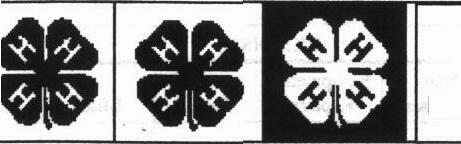 CLALLAM COUNTY SMALL ANIMAL RECORDRabbit, Cavy, Gerbil, Hamster, Hedgehog, Mouse, Rat, and Self-Determined Animal Science                                             Page 1 of 4   Add this sheet to your regular 4-H Record Book Project Section.  Keep all your records in one book.
   Circle project:       Rabbit          Cavy          Self-Determined Animal Science        INVENTORY Opening Date__________________         Closing Date_______________________.Worksheet for Expenses and Income                  Page 2 of 4FINANCIAL SUMMARYPage 3 of 4        EXPENSES                  Cost of animals purchased                         $_______________                  Cost of equipment purchased and repairs           $_______________               Cost of feed purchased                             $_______________                  Cost of misc. purchases                            $_______________                  Opening inventory value                           $_______________                                         TOTAL EXPENSES                 $_______________                     RECEIPTS                  Value of animals sold                               $_______________                  Value of products sold                              $_______________                  Other income from project                          $_______________                  Value of animals consumed at home(if any)         $_______________                  Closing inventory value                             $_______________                                     TOTAL INCOME                         $______________                               PROJECT  INCOME OR LOSS   Total expenses subtracted from total income equals project profit or loss (circle one).                                                                                 $____________          If total income is less than total expenses, you have lost money on your project.  Find the reason and make the necessary       changes if you are keeping this project as a business.  Not all projects make money.  For example, show animals such  as in the Fitting and Showmanship contest is a cost item and the pleasure and experience of having the animal is well  worth the expense.  You must keep records to have a better idea of where the money comes from and what it is spent for.  Your good animals  will appear on the record sheet because of their value as breeders.  Animals with poor records can be spotted and sold.  Use the expense and income columns of the previous page to list all purchases made or items sold.  Record the items on the  date you bought or sold.  Include fair premiums as an income.  When items are used at home, assign a fair market value  for record purposes.  A fair market value is what one would have to pay a competitor or a store to buy that product.    Be fair and sensible; don’t try to pad your records.4-H SMALL ANIMAL BREEDING RECORD                                                                                                 Page 4 of 4BREEDS ___________________________________________________________________________1.AnimalsNumberValue1. AnimalsNumberValue2. Equipment2. EquipmentC3. Feed3. Feed4. Supplies4. SuppliesTotalTotalEXPENSESEXPENSESEXPENSESEXPENSESDateHow ManyHow MuchITEMNew AnimalsEquipment/RepairsFeedMisc.INCOME     TOTALSFemale IDMale IDDate BredDueDateDate BornNumber in LitterNumber WeanedDate WeanedRemarks(Successful vs Lost Litter, etc.)